SOLVING MULTI-STEP EQUATIONS PRACTICESTEP 1: DISTRIBUTE IF NEEDEDSTEP 2: COMBINE LIKE TERMS IF NECESSARYSTEP 3:  SOLVE THE REMAINING 2-STEP EQUATION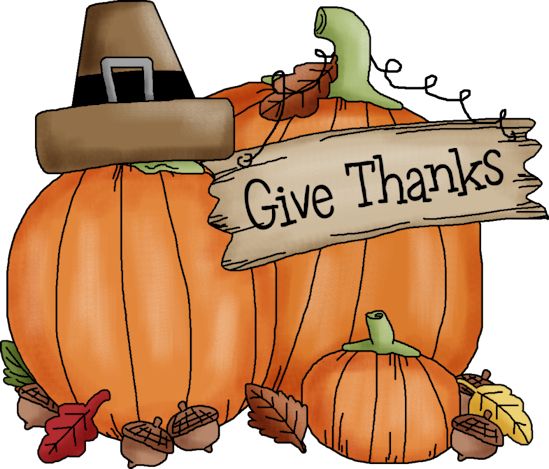 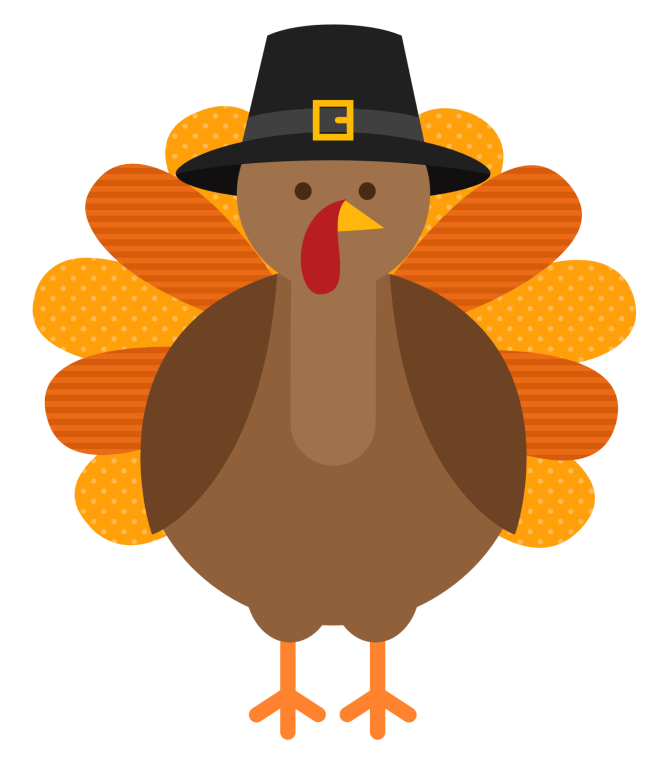 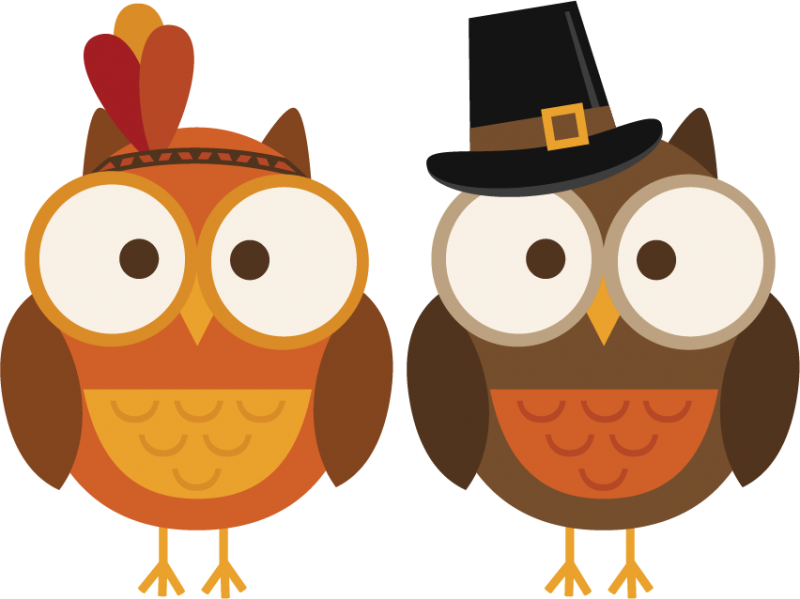 